http://en.wikipedia.org/wiki/Michael_JordanJordan played on two Olympic gold medal-winning American basketball teams. As a college player he participated, and won the gold, in the 1984 Summer Olympics. The team was coached byBob Knight and featured players such as Patrick Ewing, Sam Perkins, Chris Mullin, Steve Alford, and Wayman Tisdale. Jordan led the team in scoring, averaging 17.1 ppg for the tournament.[102]In the 1992 Summer Olympics, he was a member of the star-studded squad that included Magic Johnson, Larry Bird, and David Robinson and was dubbed the "Dream Team". Jordan was the only player to start all 8 games in the Olympics. Playing limited minutes due to the frequent blowouts, Jordan averaged 14.9 ppg,[103] finishing second on the team in scoring.[104] Jordan and fellow Dream Team members Patrick Ewing and Chris Mullin are the only American men's basketball players to win Olympic gold as amateurs and professionals.[102][103]http://www.mapsofworld.com/olympics/great-olympians/basketball/michael-jordan.htmlJordan played twice in the Olympic champion American basketball teams. In the1984 Los Angeles Summer Games , as a college player, Jordan joined the national team to compete in the basketball event. In 1992 Barcelona Summer Games , he was a member of the U.S. “Dream Team”. The other legendary players included in the team were Magic Johnson, Larry Bird, Charles Barkley, Scottie Pippen, Karl Malone, John Stockton, David Robinson and Patrick Ewing.Performance at the Olympics: Michael Jordan represented the United States at the 1984 Los Angeles Summer Games . Jordan participated in the 1984 Olympics as an amateur. He became the leading scorer in the Games. Jordan had an average of 17.1 points per game. The US team won the competition undefeated with an average of 32 points winning lead per game. It was the first Olympic title in Jordan's career. In the 1992 Barcelona Summer Games , NBA professionals were given permission to participate in the competition. Jordan was selected as a member of the US “Dream Team”. In the Games, he was the second highest scorer with an average 14.9 points per game. Jordan had 37 steals during the competition, which was the highest. In the final at the 1992 Olympic competition, the U.S, team defeated Croatia with 115-87 result. With this victory, Jordan earned his second Olympic title.http://www.nba.com/history/dreamT_moments.htmlNBA's Greatest MomentsThe Original Dream Team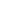 Many consider it the greatest team ever assembled, in any sport. Yet even that description fails to give it proper credit for its impact.The original Dream Team, the U.S. basketball team that won the gold medal at the 1992 Olympics in Barcelona, was a phenomenon on and off the court. It mattered not that it dominated the Olympic competition, beating its eight opponents by an average of 44 points. What was important was that the Dream Team, the first U.S. Olympic team to include NBA stars, gave fans a glimpse of basketball at its finest, and an entire world responded.Since 1992, basketball has exploded in popularity around the globe, rising to a place where it truly challenges soccer's status as the world's most popular sport. Much of that is due to the impact of the Dream Team, which attracted fans and followers wherever it went."It was," said Coach Chuck Daly, "like Elvis and the Beatles put together. Traveling with the Dream Team was like traveling with 12 rock stars. That's all I can compare it to."And what a band it was. Start with three of the game's all-time greats: Michael Jordan, Magic Johnson and Larry Bird. Add the irrepressible Charles Barkley for a little spice, as well as seven more NBA All-Stars: centers David Robinson and Patrick Ewing, power forward Karl Malone, swingmen Scottie Pippen, Chris Mullin and Clyde Drexler and point guard John Stockton. Complete the roster with Christian Laettner, the best college player of 1991-92 and a future NBA All-Star.Opponents didn't have a chance, but they didn't care. One player, while trying to guard Magic Johnson, was seen frantically waving to a camera-wielding teammate on the bench, signaling to make sure he got a picture of them together."They knew they were playing the best in the world," reflected Daly after the team won the gold medal with a 117-85 win over Croatia on August 8, 1992. "They'll go home and for the rest of their lives be able to tell their kids, 'I played against Michael Jordan and Magic Johnson and Larry Bird.' And the more they play against our best players, the more confident they're going to get."Finally there will come a day -- I'm not saying it will happen anytime soon, mind you, but it's inevitable that it will happen -- that they will be able to compete with us on even terms. And they'll look back on the Dream Team as a landmark event in that process."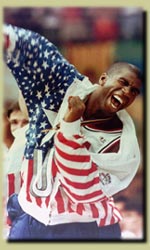 Magic Johnson was as enthusiastic as the Dream Team's victories were emphatic.

RealVideo: 28.8+ | ISDN